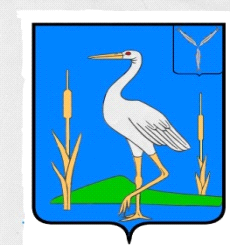 АДМИНИСТРАЦИЯ БОЛЬШЕКАРАЙСКОГО МУНИЦИПАЛЬНОГО ОБРАЗОВАНИЯРОМАНОВСКОГО МУНИЦИПАЛЬНОГО РАЙОНАСАРАТОВСКОЙ ОБЛАСТИ  ПОСТАНОВЛЕНИЕот 02.02.2023г.                                                           № 4                                    с. Большой КарайОб утверждении правил (оснований, условий и порядка) реструктуризации денежных обязательств (задолженности по денежным обязательствам) перед администрацией Большекарайского муниципального образования         В соответствии со статьей 93.8 Бюджетного кодекса Российской Федерации администрация  Большекарайского муниципального образованияПОСТАНОВЛЯЕТ: 1. Утвердить Правила (основания, условия и порядок) реструктуризации денежных обязательств (задолженности по денежным обязательствам) перед администрацией Большекарайского муниципального образования  (приложение №1)2. Настоящее постановление вступает в силу с момента принятия.3. Контроль за исполнением настоящего постановления оставляю за собой.Глава Большекарайского муниципального образования                                           Н.В. Соловьева	                                                                                                                        Приложение №1 к постановлениюадминистрации Большекарайского муниципального образования от 02.02.2023г. № 4 Правила
(основания, условия и порядок) реструктуризации денежных обязательств (задолженности по денежным обязательствам) перед администрацией Большекарайского муниципального образования1. Общие положения1.1. Правила (основания, условия и порядок) реструктуризации денежных обязательств (задолженности по денежным обязательствам) перед администрацией Большекарайского муниципального образования определяют основания, условия и порядок реструктуризации денежных обязательств (задолженности по денежным обязательствам), урегулирования задолженности по денежным обязательствам юридических лиц иными способами (далее - Правила, должник), возникшим в связи с предоставлением и (или) исполнением муниципальных гарантий администрации Большекарайского муниципального образования.1.2. Денежные обязательства (задолженность по денежному обязательству) должника перед администрацией Большекарайского муниципального образования могут быть урегулированы следующими способами:- основанные на соглашении изменение условий исполнения денежного обязательства (погашения задолженности по нему), связанное с изменением сроков (в том числе с предоставлением отсрочки или рассрочки) исполнения денежного обязательства (погашения задолженности по нему), изменение величины процентов за пользование денежными средствами и (или) иных платежей перед администрацией Большекарайского муниципального образования (далее - реструктуризация денежного обязательства (задолженности по денежному обязательству);- основанное на соглашении прекращение первоначального обязательства с заменой его другим обязательством между теми же лицами, предусматривающее иной предмет или способ исполнения;- иные способы, предусмотренные бюджетным и (или) гражданским законодательством Российской Федерации.2. Основания и условия реструктуризации денежных обязательств (задолженности по денежным обязательствам), урегулирование задолженности по ним иными способами2.1. Вопросы о реструктуризации денежных обязательств (задолженности по денежным обязательствам), урегулировании задолженности по ним иными способами рассматриваются кредитором по заявлению должника.2.2. Основанием реструктуризации, урегулирования задолженности иными способами является постановление администрации Большекарайского муниципального образования Романовского муниципального района Саратовской области.2.3. Реструктуризация и урегулирование задолженности иными способами осуществляются при условии предоставления кредитору соглашения к договору (договорам) банковского счета должника, предоставляющего кредитной организации согласие (заранее данный акцепт) на списание со счетов должника денежных средств в размере задолженности перед администрацией Большекарайского муниципального образования по соглашению о реструктуризации задолженности, в том числе с банковских счетов, открытых в период действия соглашения о реструктуризации задолженности.3. Порядок урегулирования денежных обязательств (задолженности по денежным обязательствам)3.1. Должник, претендующий на урегулирование денежных обязательств, направляет в адрес главы Большекарайского муниципального образования письменное заявление об урегулировании задолженности по денежным обязательствам перед администрацией Большекарайского муниципального образования по форме согласно приложению №2- даты и номера договора (соглашения), по которому возникла задолженность должника перед администрацией Большекарайского муниципального образования по денежным обязательствам;- объема задолженности, который предполагается реструктуризировать;- способа урегулирования денежных обязательств (задолженности по денежным обязательствам);- обоснования необходимости урегулирования денежных обязательств (задолженности по денежным обязательствам).К заявлению должны быть приложены следующие документы:- информация об источниках и сроках погашения задолженности, подлежащей урегулированию;- копия документа, подтверждающего полномочия лица, действующего от имени должника;- копии учредительных документов со всеми изменениями и дополнениями, удостоверенные нотариально или руководителем должника;- копии бухгалтерских балансов и отчетов о финансовых результатах за последний отчетный год и за все отчетные периоды текущего года с отметкой налогового органа об их принятии;- расшифровка кредиторской и дебиторской задолженности к представленному бухгалтерскому балансу за последний отчетный период с указанием дат возникновения задолженности;- гарантийное письмо о том, что должник не находится в процессе реорганизации или ликвидации, в отношении него не введена процедура банкротства, деятельность должника не приостановлена в порядке, предусмотренном законодательством Российской Федерации;- справка налогового органа о действующих расчетных (текущих) валютных и рублевых счетах должника (поручителя должника), открытых в кредитных организациях на последнюю отчетную дату;- справки кредитных организаций об оборотах по расчетным рублевым и валютным счетам должника (поручителя должника) за последние 12 месяцев, остатках денежных средств на них на дату, предшествующую дате подачи документов, наличии или отсутствии на каждом счете на дату представления справки картотеки неоплаченных расчетных документов;- расчет стоимости чистых активов должника;- документы, характеризующие кредитную историю должника за последние три года на дату подачи документов (описание обязательств должника по действующим кредитным договорам и (или) договорам займа с указанием остатка задолженности на дату составления кредитной истории), либо свидетельствующие о ее отсутствии.3.2. Заявление должника с приложенными документами с резолюцией главы Большекарайского муниципального образования  направляется в администрацию Большекарайского муниципального образования для дальнейшего рассмотрения.3.3. Администрация Большекарайского муниципального образования в течение 30 рабочих дней после получения заявления должника с приложенными к нему документами осуществляет их рассмотрение на предмет соответствия требованиям, установленным Порядком.3.4. Непредставление документов (информации), указанных в пункте 3.1 Правил, или установление факта недостоверности информации, содержащейся в представленных документах, является основанием для отказа в рассмотрении заявления об урегулировании задолженности по денежным обязательствам, о чем администрация Большекарайского муниципального образования информирует должника в течение срока, указанного в пункте 3.3 Правил и возвращает должнику документы с указанием причины возврата.3.5. В случае соответствия представленных документов требованиям пункта 3.1 Правил, администрация Большекарайского муниципального образования  не позднее срока, указанного в пункте 3.3 Правил подготавливает проект постановления об урегулировании задолженности и направляет главе Большекарайского муниципального образования.3.6. В течение 10 рабочих дней после принятия приказа об урегулировании задолженности между кредитором и должником заключается соответствующее соглашение.Приложение №2 к постановлению администрации Большекарайского муниципального образования от 02.02.2023г. №4Главе Большекарайского муниципального образования____________________________________________________________от _______________________________________________________________                                                                                 Форма заявленияЗаявлениеоб урегулировании задолженности по денежным обязательствам перед администрацией Большекарайского муниципального образования     Прошу урегулировать задолженность по денежным  обязательствам  перед администрацией Большекарайского  муниципального образования по договору ________________________________________________________________________________________                  (реквизиты договора)в сумме ______________________________________________________________________                            (цифрами и прописью)путем ________________________________________________________________                      (способ урегулирования задолженности)в связи с тем, что __________________________________________________.                    (обоснование необходимости урегулирования задолженности)     Источником погашения реструктурированных обязательств(задолженности) будет являться _____________________________________________________________________________________________________________             (источник погашения урегулированной задолженности)     Приложение:     1.     2.     3. ...__________________________  (должность, подпись)М.П. 